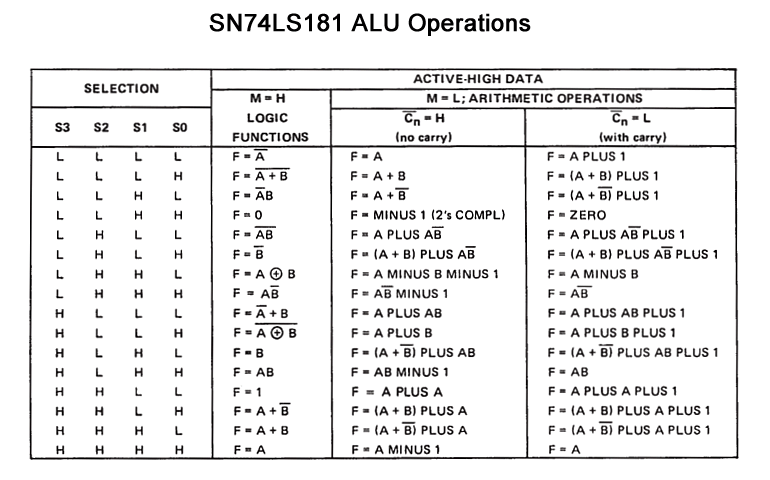 //Ensure EEPROM_PAGE set to LOW (Page 0)#define PAGE LOWbyte code [] = {//Common 2020/2021 Control Codes// REF: http://www.righto.com/2017/03/inside-vintage-74181-alu-chip-how-it.html//  SSSSMCAR/W  //S3..S0-Select, M-Mode, C-Carry, A-Accum, R/W-Addr Read/~Write  0b10101000,   //0xA8  0000 LOAD     const   ALU:B  0b10101001,   //0xA9  0001 LOAD     IT      ALU:B  0b10010101,   //0x95  0010 ADD      const   ALU:A plus B  0b10010101,   //0x95  0011 ADD      IT      ALU:A plus B  0b01100001,   //0x61  0100 SUBTRACT const   ALU:A minus B  0b01100001,   //0x61  0101 SUBTRACT IT      ALU:A minus B  0b00000010,   //0x02  0110 STORETO  const   ALU:ignore  0b00000010,   //0x02  0111 STORETO  IT      ALU:ignore  0b00000011,   //0x03  1000 READ     const   ALU:ignore  0b00000011,   //0x03  1001 READ     IT      ALU:ignore//--------------------------------------------------------// Place USER function here pushing branch instructions 
// ie Shift Left instruction exploiting the ALU function: A PLUS A   0b11000100,   //0xC5  1010 SHL      const   ALU:A PLUS A  0b11000100,   //0xC5  1011 SHL      IT      ALU:A PLUS A//-------------------------------------------------------// Generate a Logic 1 on F0..F3, disable the Accum  0b11001011,   //0xCB  1100 GOTO     const   ALU:Logic 1 Z Flag to PC’s LOAD   0b11001011,   //0xCB  1101 GOTO     IT      ALU:Logic 1 Z Flag to PC’s LOAD// Generate a NOT A on F0..F3, disable the Accum  0b00001011,   //0x0B  1110 IFZERO   const   ALU:Not A  0b00001011    //0x0B  1111 IFZERO   IT      ALU:Not A};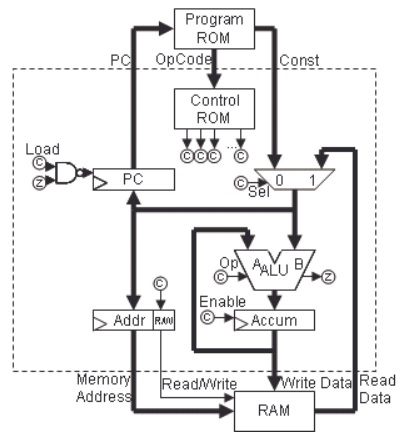 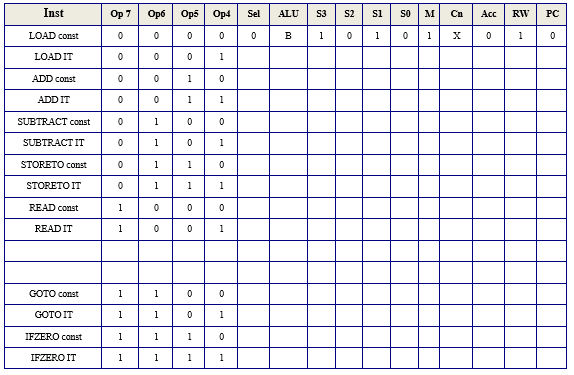 